ОТЧЁТ РАБОТЫ о проведении торжественных мероприятий, посвященных 100-летию со дня основанияПрофсоюзной организации УниверситетаПрофкома работников Техникума гидромелиорации и механизации сельского хозяйства (филиал) ФГАОУ ВО «КФУ им. В. И. ВЕРНАДСКОГО»   в пгт. СоветскийФедерального государственного автономного образовательногоучреждения высшего образования«КРЫМСКИЙ ФЕДЕРАЛЬНЫЙ УНИВЕРСИТЕТимени В. И. ВЕРНАДСКОГО»И.о. председателя первичнойпрофсоюзной организации                                                                    Т.С. Ященко«СОГЛАСОВАНО»Председатель ППО работников ФГАОУ ВО«Крымский федеральный университетимени В. И. Вернадского»___________ Л. В. Савченко «____»_________2020 г.«УТВЕРЖДЕНО»И.о.председателя профкома работников ТГМСХ (филиал)  КФУ им. В. И. Вернадского в пгт. Советский/______________/Т.С. ЯщенкоПротокол № 4 заседания профкома от 18.11.2020  г.№п/пМероприятиеСрок проведенияОтветственныйза исполнение(Ф.И.О.), должность в профсоюзеОтметка о выполнении1Поздравление коллег на сайте профкома ТГМСХ (филиал)  КФУ им. В. И. Вернадского в пгт. Советский и в беседе Профком техникума в ВКонтакте14.11. 2020 г.Т.С. Ященко, и.о. председателя, О.А. Фоменко, отв.за культ.-массовые мероприятияВыполнено http://tgm.cfuv.ru/profkom/https://vk.com/im?peers=541029968&sel=c322Размещение истории профсоюзного движения работников образования КФУ им. В.И. Вернадского и  ППО работников Техникума, ветеранах труда КФУ на сайте профкома ТГМСХ (филиал)  КФУ им. В. И. Вернадского в пгт. Советский и в беседе Профком техникума в ВКонтакте13.11. 2020 г.Т.С. Ященко, и.о.председателяВыполнено http://tgm.cfuv.ru/profkom/https://vk.com/im?peers=541029968&sel=c323Подготовка и размещение статьи о лидере профсоюзного движения техникума Нессонове Александре Васильевиче13.11. 2020 г.Т.С. Ященко, и.о.председателя, О.А. Фоменко, отв.за культ.-массовые мероприятияВыполнено http://tgm.cfuv.ru/profkom/https://vk.com/im?peers=541029968&sel=c324Подготовка и размещение статьи о ветеране профсоюзного движения техникума Мартыновой Валентине Антоновне13.11. 2020 г.Т.С. Ященко, и.о.председателя, О.А. Фоменко, отв.за культ.-массовые мероприятияВыполнено http://tgm.cfuv.ru/profkom/https://vk.com/im?peers=541029968&sel=c325Подготовка и размещение поздравления, истории профсоюзного движения работников образования КФУ им. В.И. Вернадского и  ППО работников Техникума гидромелиорации и механизации сельского хозяйства, ветеранах труда КФУ на стенде ППО техникума13.11. 2020 г.Т.С. Ященко, и.о.председателяВыполнено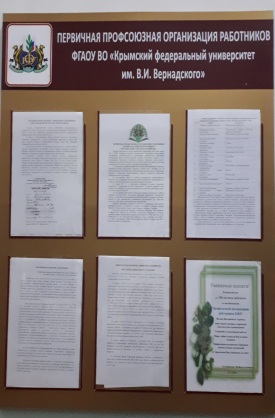 6Поздравительная эстафета 17.11.2020Т.С. Ященко, и.о.председателя, О.А. Фоменко, отв.за культ.-массовые мероприятияВыполнен видеороликhttps://vk.com/im?peers=541029968&sel=c32https://vk.com/wall-191286018_4487Челлендж «Сладкая история Профсоюза КФУ»07-13.11.2020Т.С. Ященко, и.о.председателя, О.А. Фоменко, отв.за культ.-массовые мероприятияВыполнено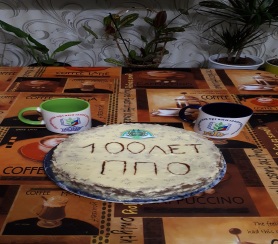 8Выставка творческих работ «Таланты Профсоюза»07-17.11.2020Т.С. Ященко, и.о.председателя, О.А. Фоменко, отв.за культ.-массовые мероприятияВыполнено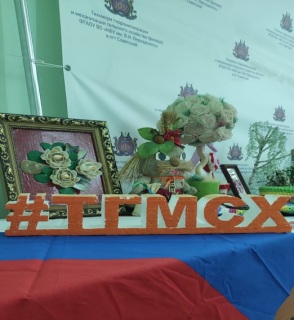 9Поздравления активистов профсоюзной деятельности и Ветеранов труда КФУ 18.11. 2020 г.Т.С. Ященко, и.о.председателя, О.А. Фоменко, отв.за культ.-массовые мероприятияВыполнено 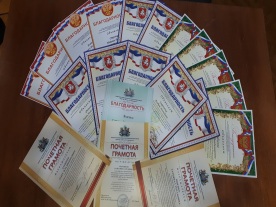 